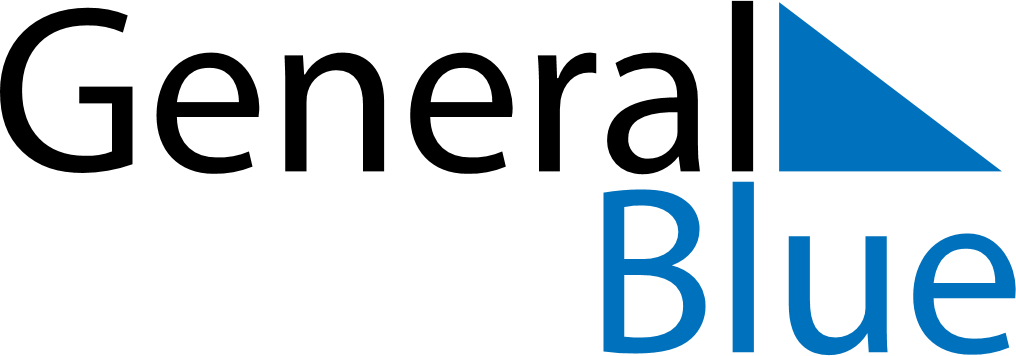 Daily Planner February 22, 2026 - February 28, 2026Daily Planner February 22, 2026 - February 28, 2026Daily Planner February 22, 2026 - February 28, 2026Daily Planner February 22, 2026 - February 28, 2026Daily Planner February 22, 2026 - February 28, 2026Daily Planner February 22, 2026 - February 28, 2026Daily Planner February 22, 2026 - February 28, 2026Daily Planner SundayFeb 22MondayFeb 23TuesdayFeb 24WednesdayFeb 25ThursdayFeb 26 FridayFeb 27 SaturdayFeb 28MorningAfternoonEvening